Topic 7 – SolutionsLesson 5 – Boiling and Vapor PressureTerms to KnowVapor –Vapor pressure –Boiling point –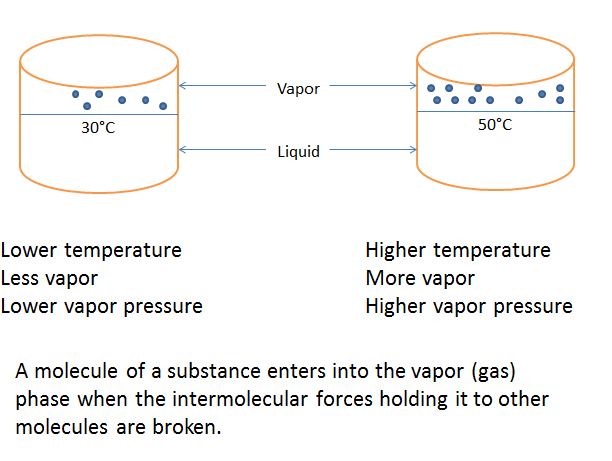 Boiling is a rapid phase change of a liquid to the vapor phase.  It occurs when the vapor pressure of a liquid is equal to the atmospheric pressure.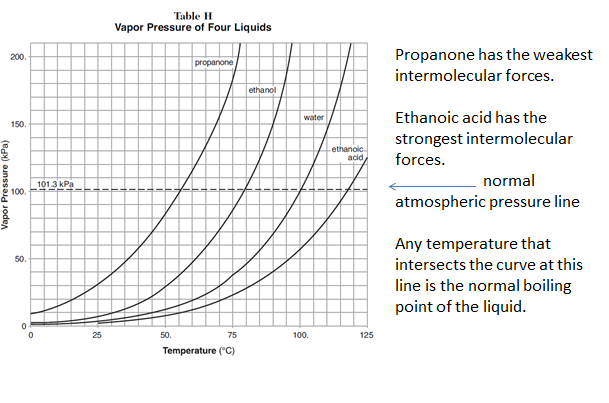 